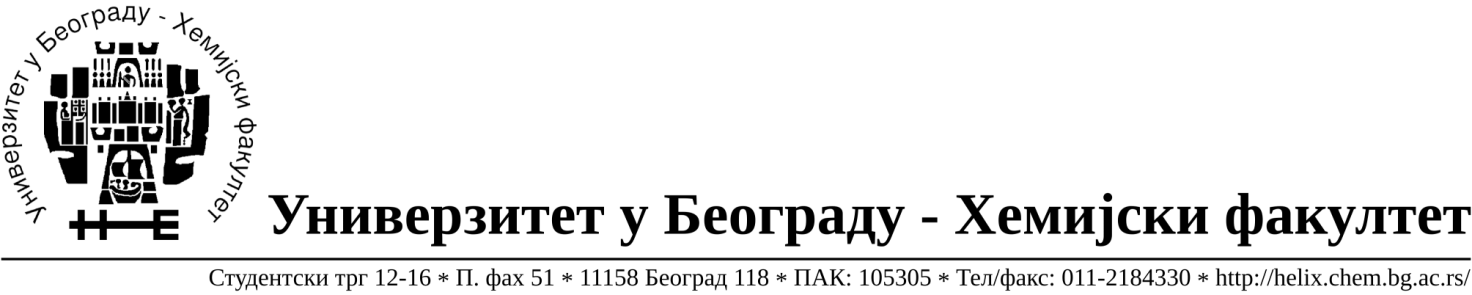 Број: 57/5Датум: 26.01.2015.годинeКОНКУРСНА ДОКУМЕНТАЦИЈАЈАВНА НАБАКА МАЛЕ ВРЕДНОСТИ набавка  добара – eлектро материјал за текуће поправке и одржавање зградеЈАВНА НАБАВКА бр. 1/15Београд, јануар 2015. годинеНа основу члана 39. и 61. Закона о јавним набавкама („Сл.гласник РС” број 124/12), (у даљем тексту: Закон), члана 6. Правилника о обавезним елементима конкурсне документације у поступцима јавних набавки и начину доказивања испуњености услова („Сл.гласник РС” број 29/2013), Одлуке о покретању поступка јавне набавке мале вредности, број 57/1 од 23.01.2015. године, и Решења о образовању Комисије за спровођење поступка јавне набавке мале вредности, број 57/2 од 23.01.2015. године, Комисија за спровођење поступка јавне набавке мале вредности,припремила је:КОНКУРСНА ДОКУМЕНТАЦИЈАза поступак јавне набавке мале вредности добара- eлектро материјал за текуће поправке и одржавање зградеза потребе Хемијског факултета Универзитета у Београду, ОРН – 31210000-Електрични апарати за укључивање и искључивање или заштиту струјних кола, 31300000- Изолована жица и каблови, 31500000- Расветна опрема и електричне светиљке Конкурсна документација садржи:Поглавље	Назив поглавља	страна I 	Општи подаци о јавној набавци………………………………………….	3 II 	              Подаци о предмету јавне набавке…………………………………………	3 III	Врста, техничке карактеристике, количина и опис добара, квалитет,		начин спровођења контроле и обезбеђења гаранције квалитета, 	рок испоруке добара, место испоруке добара...........................................	4 IV 	Услови за учешће у поступку јавне набавке из члана 75. и 76. ………	11  	Закона и упутство како се доказује испуњеност тих услова	а) Образац изјаве понуђача о испуњавању услова(Образац бр.1)..........   	13 	б) Образац изјаве подизвођача о испуњавању услова (Образац бр.2)...  	14 ц) Образац изјаве понуђача из групе понуђача о испуњавању услова   (Образац бр.3)............................................................................................. 	15 V 	Упутство понуђачима како да сачине понуду......................................   	16 VI 	Образац понуде (Образац бр.4)................................................................     24 VII 	Модел уговора .........................................................................................     	39 VIII 	Образац трошкова припреме понуде (Образац бр.5)...........................     	44 IX 	Образац изјаве о независној понуди (Образац бр.6)...........................      	45I ОПШТИ ПОДАЦИ О ЈАВНОЈ НАБАВЦИ1. Подаци о наручиоцуНаручилац: : Универзитет у Београду –Хемијски факултет, Адреса: Студентски трг 12-16, БеоградИнтернет страница:.www.chem.bg.ac.rs2. Врста поступка јавне набавкеПредметна јавна набавка се спроводи у поступку јавне набавке мале вредности, у складу са Законом и подзаконским актима којима се уређују јавне набавке.3. Предмет јавне набавкеПредмет јавне набавке су добра eлектро материјал за текуће поправке и одржавање зграде4. Напомена уколико је у питању резервисана јавна набавкаПредметна јавна набавка није резервисана.5. КонтактЉиљана Секулић, ljilja@chem.bg.ac.rs телефон 011/3336803II ПОДАЦИ О ПРЕДМЕТУ ЈАВНЕ НАБАВКЕ1. Предмет јавне набавкеПредмет јавне набавке број 1/15 су добра ‐ eлектро материјал за текуће поправке и одржавање зградеОРН – 31210000-Електрични апарати за укључивање и искључивање или заштиту струјних кола, 31300000- Изолована жица и каблови, 31500000- Расветна опрема и електричне светиљке 2. ПартијеПредмет јавне набавке није обликован по партијама.III                             ВРСТА, ТЕХНИЧКЕ КАРАКТЕРИСТИКЕ, КОЛИЧИНА И ОПИС ДОБАРА, КВАЛИТЕТ, НАЧИН СПРОВОЂЕЊА КОНТРОЛЕ И ОБЕЗБЕЂИВАЊА ГАРАНЦИЈЕ КВАЛИТЕТА, РОК ИСПОРУКЕ ДОБАРА, МЕСТО ИСПОРУКЕ ДОБАРАТЕХНИЧКЕ КАРАКТЕРИСТИКЕЕЛЕКТРО МАТЕРИЈАЛ ЗА ТЕКУЋЕ ПОПРАВКЕ И ОДРЖАВАЊЕ ЗГРАДЕ ЗА ПОТРЕБЕ ХЕМИЈСКОГ ФАКУЛТЕТА УНИВЕРЗИТЕТА У БЕОГРАДУНАПОМЕНА: Квалитет материјала мора бити у складу са важећим стандардима и техничким прописима у области.- 	Рок испоруке материјала не може бити дужи од 7 (седам) календарских дана од дана наруџбине.- 	Гарантни рок за испоручени материјал: по спецификацији произвођача, односно не може бити краћи од гарантног рока произвођача у зависности од врсте материјала. -	 Место испоруке добра је објекат седишта Наручиоца у Београду, Студентски трг број 12-16.- 	Плаћање – вирмански на рачун понуђача, по испоруци, у року од не дуже од  45 календарских дана од дана пријема фактуре.Предмет јавне набавке је исказан информативно по комаду, а конкретна набавка ће се вршити сукцесивно, у количинама које ће бити у складу са потребама и финансијским могућностима Наручиоца.IV 	УСЛОВИ ЗА УЧЕШЋЕ У ПОСТУПКУ ЈАВНЕ НАБАВКЕ ИЗ ЧЛАНА 75. И 76. ЗАКОНА И УПУТСТВО КАКО СЕ ДОКАЗУЈЕ ИСПУЊЕНОСТ ТИХ УСЛОВА1. УСЛОВИ ЗА УЧЕШЋЕ У ПОСТУПКУ ЈАВНЕ НАБАВКЕ ИЗЧЛАНА. 75. И 76. ЗАКОНА1.1. Право на учешће у поступку предметне јавне набавке имa понуђач који испуњавa обавезне услове за учешће у поступку јавне набавке дефинисане чланом 75. Закона, и то:1) Да је регистрован код надлежног органа, односно уписан у одговарајући регистар (члан 75. став.1. тачка 1) Закона); 2) Да он и његов законски заступник није осуђиван за неко од кривичних дела као члан организоване криминалне групе, да није осуђиван за кривична дела против привреде, кривична дела против животне средине, кривично дело примања или давања мита, кривично дело преваре(члан75. став 1. тачка 2) Закона);3) Да му није изречена мера забране обављања делатности, која је на снази у време објављивања позива за подношење понуде (члан 75. став 1. тачка 3) Закона); 4) Да је измирио доспеле порезе, доприносе и друге јавне дажбине у складу са прописима Републике Србије или стране државе када има седиште на њеној територији (члана 75. став 1. тачка 4) Закона);5) Понуђач је дужан да при састављању понуде изричито наведе да је поштовао обавезе које произлазе из важећих прописа о заштити на раду, запошљавању и условима рада, заштити животне средине, као и да гарантује да је ималац права интелектуалне својине(члан 75. став 2. Закона).1.2. Понуђач који учествује у поступку предметне јавне набавке, мора испунити и додатне услове за учешће у поступку јавне набавке, дефинисане чланом 76. Закона, и то:1) Пословни капацитет:	да је у претходној години (2014. год) имао минимум промета добара која су предмет набавке у износу од 20.000.000 динара са ПДВ-ом, 1.3. Уколико понуђач подноси понуду са подизвођачем, у складу са чланом 80. Закона, подизвођач мора да испуни обавезне услове из члана 75. став 1. тачка 1) до 4) Закона.1.4. Уколико понуду подноси група понуђача, сваки понуђач из групе понуђача, мора да испуни обавезне услове из члана 75. став 1. тачка 1) до 4) Закона, а додатне услове испуњавају заједно.2. УПУТСТВО КАКО СЕ ДОКАЗУЈЕ ИСПУЊЕНОСТ УСЛОВА Испуњеност обавезних и додатних услова за учешће у поступку предметне јавне набавке, у складу са чланом 77. став 4. Закона, понуђач доказује достављањем Изјаве(Образац број 1.), којом под пуном материјалном и кривичном одговорношћу потврђује да испуњава услове за учешће у поступку јавне набавке из члана 75. и 76. Закона, дефинисане овом конкурсном документацијом.Изјава мора да буде потписана од стране овлашћеног лица понуђача и оверена печатом.Уколико Изјаву потписује лице које није уписано у регистар као лице овлашћено за заступање, потребно је уз понуду доставити овлашћење за потписивање.Понуђач који достави изјаву, у смислу члана 77. став 4. Закона, НЕ ДОСТАВЉА ДОКАЗЕ из члана 77. став 1. и 2. Закона.Уколико понуђач подноси понуду са подизвођачем, понуђач је дужан да достави Изјаву подизвођача (Образац број 2.), потписану од стране овлашћеног лица подизвођача и оверену печатом.Уколико понуду подноси група понуђача,Изјава мора бити потписана од стране овлашћеног лица сваког понуђача из групе понуђача и оверена печатом (Образац број 3.).Наручилац може пре доношења одлуке о додели уговора да тражи од понуђача, чија је понуда оцењена као најповољнија, да достави на увид оригинал или оверену копију свих или појединих доказа о испуњености услова.Ако понуђач у остављеном примереном року, који не може бити краћи од 5 (пет) дана, не достави на увид оригинал или оверену копију тражених доказа, наручилац ће његову понуду одбити као неприхватљиву.Понуђач није дужан да доставља на увид доказе који су јавно доступни на интернет страницама надлежних органа.Понуђач је дужан да, без одлагања, писмено обавести наручиоца о било којој промени у вези са испуњеношћу услова из поступка јавне набавке, која наступи до доношења одлуке, односно закључења уговора, односно током важења уговора о јавној набавци и да је документује на прописани начин.Образац број 1.3. ОБРАЗАЦ ИЗЈАВЕ О ИСПУЊАВАЊУ УСЛОВА ИЗ ЧЛАНА 75. И 76. ЗАКОНАИЗЈАВА ПОНУЂАЧАО ИСПУЊАВАЊУ УСЛОВА ИЗ ЧЛАНА 75. И 76. ЗАКОНА У ПОСТУПКУ ЈАВНЕ НАБАВКЕ МАЛЕ ВРЕДНОСТИУ складу са чланом 77. став 4. Закона, под пуном материјалном и кривичном одговорношћу, као заступник понуђача, дајем следећуИ З Ј А В УПонуђач                              [навести назив понуђача]у поступку јавне набавке добра ‐ eлектро материјал за текуће поправке и одржавање зграде, број 1/15, испуњава све услове из члана 75. и 76. Закона, односно услове дефинисане конкурсном документацијом за предметну јавну набавку,и то:1) Понуђач је регистрован код надлежног органа, односно уписан у одговарајући регистар;2) Понуђач и његов законски заступник нису осуђивани за неко од кривичних дела као члан организоване криминалне групе, нису осуђивани за кривична дела против привреде, кривична дела против животне средине, кривично дело примања или давања мита, кривично дело преваре;3) Понуђачу није изречена мера забране обављања делатности, која је на снази у време објављивања, односно слања позива за подношење понуде;4) Понуђач је измирио доспеле порезе, доприносе и друге јавне дажбине у складу са прописима Републике Србије (или стране државе када има седиште на њеној територији);       5) Понуђач је поштовао обавезе које произлазе из важећих прописа о заштити на раду, запошљавању и условима рада, заштити животне средине и гарантује да је ималац права интелектуалне својине; Понуђач испуњава и додатне услове, и то:1) Пословни капацитет:	да је у претходној години (2014. год) имао минимум промета добара која су предмет набавке у износу од 20.000.000 динара са ПДВ-ом, Место: 	 	Понуђач:		М.П.		_______________________Датум: _________________				 (потпис овлашћеног лица)Напомена: Уколико понуду подноси понуђач самостално, Изјава мора бити попуњена и потписана од стране овлашћеног лица понуђача и оверена печатом.Образац број 2.4. ОБРАЗАЦ ИЗЈАВЕ О ИСПУЊАВАЊУ УСЛОВА ИЗ ЧЛАНА 75. ЗАКОНА ЗА ПОДИЗВОЂАЧАИЗЈАВА ПОДИЗВОЂАЧАО ИСПУЊАВАЊУ УСЛОВА ИЗ ЧЛАНА 75. ЗАКОНА У ПОСТУПКУ ЈАВНЕ НАБАВКЕ МАЛЕ ВРЕДНОСТИУ складу са чланом 77. став 4. Закона, под пуном материјалном и кривичном одговорношћу, као заступник подизвођача,дајем следећуИ З Ј А В УПодизвођач___________________   [навести назив подизвођача]у поступку јавне набавке добра ‐ eлектро материјал за текуће поправке и одржавање зграде, број 1/15, испуњава све услове из члана75. Закона, односно услове дефинисане конкурсном документацијомза предметну јавну набавку,и то:1) Подизвођач је регистрован код надлежног органа, односно уписан у одговарајући регистар;2) Подизвођач и његов законски заступник нису осуђивани за неко од кривичних дела као члан организоване криминалне групе, није осуђиван за кривична дела против привреде, кривична дела против животне средине, кривично дело примања или давања мита, кривично дело преваре;3) Подизвођачу није изречена мера забране обављања делатности, која је на снази у време објавепозива за подношење понуде;4) Подизвођач је измирио доспеле порезе, доприносе и друге јавне дажбине у складу са прописимаРепублике Србије (или стране државе када има седиште на њеној територији).Место: 	 Датум: 		М.П.Подизвођач:(потпис овлашћеног лица)Напомена:1. Изјаву доставља само онај понуђач који подноси понуду са подизвођачем2. Уколико понуђач подноси понуду са подизвођачем, Изјава мора бити потписана од стране овлашћеног лица подизвођача и оверена печатом.3. У случају ангажовања више подизвођача, образац изјаве фотокопирати у довољном бројупримерака и попунити за сваког подизвођача.Образац број 3.5. ОБРАЗАЦ ИЗЈАВЕ О ИСПУЊАВАЊУ УСЛОВА ИЗ ЧЛАНА 75. и 76. ЗАКОНА ЗА СВАКОГ ПОНУЂАЧА ИЗ ГРУПЕ ПОНУЂАЧАИЗЈАВА ПОНУЂАЧА ИЗ ГРУПЕ ПОНУЂАЧА О ИСПУЊАВАЊУ УСЛОВА ИЗ ЧЛАНА 75. и 76. ЗАКОНА У ПОСТУПКУ ЈАВНЕ НАБАВКЕ МАЛЕ ВРЕДНОСТИУ складу са чланом 77. став 4. Закона, под пуном материјалном и кривичном одговорношћу, као заступник понуђача,дајем следећуИ З Ј А В УПонуђач___________________        [навести назив понуђача) у поступку јавне набавке добра ‐ eлектро материјал за текуће поправке и одржавање зграде, број 1/15, испуњава услове из члана 75. и 76. Закона, односно услове дефинисане конкурсном документацијом за предметну јавну набавку,и то:1) Понуђач је регистрован код надлежног органа, односно уписан у одговарајући регистар;2) Понуђач и његов законски заступник нису осуђивани за неко од кривичних дела као члан организоване криминалне групе, није осуђиван за кривична дела против привреде, кривична дела против животне средине, кривично дело примања или давања мита, кривично дело преваре;3) Понуђачу није изречена мера забране обављања делатности, која је на снази у време објављивања, односно слања позива за подношење понуде;4) Понуђач је измирио доспеле порезе, доприносе и друге јавне дажбине у складу са прописимаРепублике Србије (или стране државе када има седиште на њеној територији);5) Понуђач је поштовао обавезе које произилазе из важећих прописа о заштити на раду, запошљавању и условима рада, заштити животне средине и гарантује да је ималац права интелектуалне својине;Заједно са осталим члановима из групе понуђача испуњавам и додатне услове, и то:1) Пословни капацитет:	да је у претходној години (2014. год) имао минимум промета добара која су предмет набавке у износу од 20.000.000 динара са ПДВ-ом, Место: 	 Датум: 		МП.Понуђач(потпис овлашћеног лица)Напомена:Изјаву достављају само они понуђачи који подносе заједничку понуду.У случају подношења заједничке понуде, сваки понуђач из групе понуђача мора да испуни обавезне услове, док додатне услове понуђачи из групе понуђача испуњавају заједно.Уколико понуду подноси група понуђача, образац изјаве фотокопирати у довољном броју примерака и попунити за сваког члана из групе понуђача.Изјава мора бити потписана од стране овлашћеног лица сваког понуђача из групе понуђача и оверена печатом.V 	УПУТСТВО ПОНУЂАЧИМА КАКО ДА САЧИНЕ ПОНУДУ1. ПОДАЦИ О ЈЕЗИКУ НА КОЈЕМ ПОНУДА МОРА ДА БУДЕ САЧИЊЕНАПонуда мора да буде сачињена на српском језику.2. НАЧИН НА КОЈИ ПОНУДА МОРА ДА БУДЕ САЧИЊЕНАПонуда се доставља у писаном облику, у једном примерку, на обрасцу из конкурсне документације и мора бити јасна и недвосмислена, читко попуњена – откуцана или написана неизбрисивим мастилом, потписана од стране овлашћеног лица понуђача и оверена печатом. Уколико понуђач начини грешку у попуњавању, дужан је да грешку, односно погрешан текст, прецрта једном хоризонталном цртом и правилно попуни, тј. упише нови текст, а место начињене грешке парафира и овери печатом.Понуда се саставља тако што понуђач уписује тражене податке у обрасце који су саставни део конкурсне документације. Подаци који нису уписани у приложене обрасце, односно подаци који су уписани мимо образаца неће се уважити, и таква понуда ће бити одбијена.Понуда са припадајућом документацијом, доставља се непосредно или путем поште, у запечаћеној коверти, на адресу наручиоца ‐ Универзитет у Београду, Хемијски факултет, Београд, Студентски трг број 12-16, са назнаком на лицу коверте »ПОНУДА ЗА ЈАВНУ НАБАВКУ ДОБРА ‐ ЕЛЕКТРО МАТЕРИЈАЛ ЗА ТЕКУЋЕ ПОПРАВКЕ И ОДРЖАВАЊЕ ЗГРАДЕ, БРОЈ 1/15 ‐ НЕ ОТВАРАТИ«, поштом или лично, сваког радног дана од 09 – 15 сати, у  Секретаријату наручиоца соба број 335, приземље. На полеђини коверте обавезно навести назив и адресу понуђача, број телефона, име и презиме лица за контакт. У случају да понуду подноси група понуђача, на полеђини коверте је потребно назначити да се ради о групи понуђача и навести називе и адресу свих учесника у заједничкој понуди, број телефона, име и презиме лица за контакт.Коверта мора бити тако затворена да се, приликом отварања, са сигурношћу може утврдити да се отвара први пут.Наручилац ће по пријему одређене понуде, на коверти у којој се понуда налази, обележити време пријема и евидентирати број и датум понуде према редоследу приспећа. Уколико је понуда достављена непосредно, наручилац ће понуђачу предати потврду пријема понуде. У потврди о пријему, наручилац ће навести датум и сат пријема понуде.Понуда се сматра благовременом уколико је примљена од стране наручица до 04.02.2015. године до 11,00 часова.Понуда коју наручилац није примио у року одређеном за подношење понуда, односно која је примљена по истеку дана и сата до којег се могу понуде подносити, сматраће се неблаговременом. Наручилац ће одбити све неблаговремене понуде, које ће након окончања поступка отварања понуда, неотворене вратити понуђачу са назнаком на коверти понуде да је неблаговремена.Обавезна садржина понуде.Приликом подношења понуде понуђач је дужан да, уз понуду, достави:- попуњен, потписан и печатом оверен образац Изјаве о испуњавању услова из члана 75. и 76.Закона, за понуђача (Образац број 1.);- 	попуњен, потписан и печатом оверен образац Изјаве о испуњавању услова из члана 75. Закона, за подизвођача (Образац број 2.);- попуњен, потписан и печатом оверен образац Изјаве о испуњавању услова из члана 75. и 76.Закона, за сваког понуђача из групе понуђача (Образац број 3.);- попуњен, потписан и печатом оверен Образац понуде са табелом (Образац број 4.);- Модел уговора, попуњен на свим местима где је то предвиђено, потписан и печатом оверен на последњој страни модела уговора, чиме понуђач потврђује да прихвата елементе модела уговора.- попуњен, потписан и печатом оверен образац Изјаве о независној понуди (Образац број 6.);Понуда може да садржи попуњен, потписан и печатом оверен образац трошкови припремања понуде (Образац број 5.).3. ПАРТИЈЕПредмет јавне набавке није обликован по партијама.4. ПОНУДА СА ВАРИЈАНТАМАПодношење понуде са варијантама није дозвољено.5. НАЧИН ИЗМЕНЕ, ДОПУНЕ И ОПОЗИВА ПОНУДЕУ року за подношење понуде понуђач може да измени, допуни или опозове своју понуду на начин који је одређен за подношење понуде.Понуђач је дужан да јасно назначи који део понуде мења односно која документа накнадно доставља.Измену, допуну или опозив понуде треба доставити на адресу Наручиоца – Универзитет у Београду, Хемијски факултет, Београд, Студентски трг број 12-16, са назнаком: „Измена понуде за јавну набавку добра – eлектро материјал за текуће поправке и одржавање зграде, број 1/15­ НЕ ОТВАРАТИ ”или„Допуна понуде за јавну набавку добра – eлектро материјал за текуће поправке и одржавање зграде, број 1/15 ­ НЕ ОТВАРАТИ ”„Опозив понуде за јавну набавку добра – eлектро материјал за текуће поправке и одржавање зграде, број 1/15­ НЕ ОТВАРАТИ ”  или„Измена и допуна понуде за јавну набавку добра – eлектро материјал за текуће поправке и одржавање зграде, број 1/15 ­ НЕ ОТВАРАТИ ”.На полеђини коверте навести назив и адресу понуђача. У случају да понуду подноси група понуђача, на коверти је потребно назначити да се ради о групи понуђача и навести називе и адресу свих учесника у заједничкој понуди.По истеку рока за подношење понуда понуђач не може да опозове нити да мења своју понуду.6. УЧЕСТВОВАЊЕ У ЗАЈЕДНИЧКОЈ ПОНУДИ ИЛИ КАО ПОДИЗВОЂАЧПонуђач може да поднесе само једну понуду.У Обрасцу понуде понуђач наводи на који начин подноси понуду, односно да ли подноси понуду самостално, са подизвођачем или као заједничку понуду.Понуђач који је самостално поднео понуду не може истовремено да учествује као подизвођач или у заједничкој понуди, нити исто лице може учествовати у више заједничких понуда.Наручилац ће одбити све понуде које су поднете супротно забрани из претходног става ове тачке. (члан87. став 5. Закона)7. ПОНУДА СА ПОДИЗВОЂАЧЕМУколико понуђач подноси понуду са подизвођачем дужан је да у Обрасцу понуде, наведе да понуду подноси са подизвођачем, проценат укупне вредности набавке који ће поверити подизвођачу, а који не може бити већи од 50%, као и део предмета набавке који ће извршити преко подизвођача. Понуђач у Обрасцу понуде наводи назив и седиште подизвођача, уколико ће делимично извршење набавке поверити подизвођачу.Уколико уговор о јавној набавци буде закључен између наручиоца и понуђача који подноси понуду са подизвођачем, тај подизвођач ће бити наведен у уговору о јавној набавци.Понуђач је дужан да за сваког подизвођача достави изјаву о испуњености услова за учешће у поступку јавне набавке, у складу са упутством како се доказује испуњеност услова.Понуђач у потпуности одговара наручиоцу за извршење обавеза из поступка јавне набавке, односно извршење уговорних обавеза, без обзира на број подизвођача.Понуђач је дужан да наручиоцу, на његов захтев, омогући приступ код подизвођача, ради утврђивања испуњености тражених услова.8. ЗАЈЕДНИЧКА ПОНУДАПонуду може поднети група понуђача.Сваки понуђач из групе понуђача мора да испуни обавезне услове из члана 75. став 1. тачка 1. до 4. Закона, а додатне услове испуњавају заједно.Група понуђача је дужна да достави изјаве о испуњености услова за учешће у поступку јавне набавке, у складу са упутством како се доказује испуњеност услова.Уколико понуду подноси група понуђача, саставни део заједничке понуде мора бити споразум којим се понуђачи из групе међусобно и према наручиоцу обавезују на извршење јавне набавке, а који обавезно садржи податке из члана 81. став 4. тачка 1) до 6) Закона и то податке о:‐члану групе који ће бити носилац посла, односно који ће поднети понуду и који ће заступати групупонуђача пред наручиоцем,‐ понуђачу који ће у име групе понуђача потписати уговор,‐ понуђачу који ће издати рачун,‐ рачуну на који ће бити извршено плаћање и‐ обавезама сваког од понуђача из групе понуђача за извршење уговора.Понуђачи из групе понуђача одговарају неограничено солидарно према наручиоцу.Задруга може поднети понуду самостално, у своје име, а за рачун задругара или заједничку понуду у име задругара.Ако задруга подноси понуду у своје име, за обавезе из поступка јавне набавке и уговора о јавној набавци одговара задруга и задругари у складу са законом.Ако задруга подноси заједничку понуду у име задругара, за обавезе из поступка јавне набавке и уговора о јавној набавци неограничено солидарно одговарају задругари.9. НАЧИН, РОК И УСЛОВИ ПЛАЋАЊА, ГАРАНТНИ РОК, КАО И ДРУГЕ ОКОЛНОСТИ ОД КОЈИХ ЗАВИСИ ПРИХВАТЉИВОСТ ПОНУДЕНачин плаћања: вирмански, на рачун понуђача.Рок плаћања: у року од не дуже од 45 календарских дана од дана пријема фактуре. Авасно плаћање није дозвољено: понуда понуђача који понуди авасно плаћање биће одбијена као неприхватљива.Гарантни рок : по спецификацији произвођача.Рок испоруке: не може бити дужи од 7 календарских дана од дана наруџбине.Рок важења понуде: 30 (тридесет) календарских дана од дана отварања понуде.У случају истека рока важења понуде, наручилац је дужан да, у писаном облику, затражи од понуђача продужење рока важења понуде.Понуђач који прихвати захтев за продужење рока важења понуде на може мењати понуду.10. ВАЛУТА И НАЧИН НА КОЈИ МОРА ДА БУДЕ НАВЕДЕНА И ИЗРАЖЕНА ЦЕНА У ПОНУДИЦена мора бити исказана у динарима, са и без пореза на додату вредност, са урачунатим свим трошковима које понуђач има у реализацији предметне јавне набавке, с тим да ће се за оцену понуде узети у обзир цена без пореза на додату вредност.Цена мора бити фиксна и не може се мењати.У цену су урачунати и трошкови транспорта до седишта Наручиоца.Ако је у понуди исказана неуобичајено ниска цена, наручилац ће поступити у складу са чланом 92. Закона.Ако понуђена цена укључује увозну царину и друге дажбине, понуђач је дужан да тај део одвојено искаже у динарима.11. ПОДАЦИ О ДРЖАВНОМ ОРГАНУ ИЛИ ОРГАНИЗАЦИЈИ, ОДНОСНО ОРГАНУ ИЛИ СЛУЖБИ ТЕРИТОРИЈАЛНЕ АУТОНОМИЈЕ ИЛИ ЛОКАЛНЕ САМОУПРАВЕ ГДЕ СЕ МОГУ БЛАГОВРЕМЕНО ДОБИТИ ИСПРАВНИ ПОДАЦИ О ПОРЕСКИМ ОБАВЕЗАМА, ЗАШТИТИ ЖИВОТНЕ СРЕДИНЕ, ЗАШТИТИ ПРИ ЗАПОШЉАВАЊУ, УСЛОВИМА РАДА И СЛ., А КОЈИ СУ ВЕЗАНИ ЗА ИЗВРШЕЊЕ УГОВОРА О ЈАВНОЈ НАБАВЦИПодаци о пореским обавезама се могу добити у Пореској управи, Министарства финансија и привреде. Подаци о заштити животне средине се могу добити у Агенцији за заштиту животне средине и у Министарству енергетике, развоја и заштите животне средине.Подаци о заштити при запошљавању и условима рада се могу добити у Министарству рада, запошљавања и социјалне политике.12. ПОДАЦИ О ВРСТИ, САДРЖИНИ, НАЧИНУ ПОДНОШЕЊА, ВИСИНИ И РОКОВИМА ОБЕЗБЕЂЕЊА ИСПУЊЕЊА ОБАВЕЗА ПОНУЂАЧАУ предметном поступку није предвиђено средство обезбеђења испуњења обавеза понуђача.13. ЗАШТИТА ПОВЕРЉИВОСТИ ПОДАТАКА КОЈЕ НАРУЧИЛАЦ СТАВЉА ПОНУЂАЧИМА НА РАСПОЛАГАЊЕ, УКЉУЧУЈУЋИ И ЊИХОВЕ ПОДИЗВОЂАЧЕПредметна набавка не садржи поверљиве информације које наручилац ставља на располагање.Наручилац је дужан да:1. чува као поверљиве све податке о понуђачима садржане у понуди, који су  посебним прописом утврђени као поверљиви и које је као такве понуђач означио у понуди,      2. одбије давање информације која би значила повреду поверљивости података   	добијених у понуди,      3. чува као пословну тајну имена понуђача, до истека рока предвиђеног за отварање       понуда.14. ДОДАТНЕ ИНФОРМАЦИЈЕ ИЛИ ПОЈАШЊЕЊА У ВЕЗИ СА ПРИПРЕМАЊЕМ ПОНУДЕЗаинтересовано лице може, у писаном облику (путем поште на адресу наручиоца, електронске поште ljilja@chem.bg.ac.rs или факсом на број. 011/3336803,) тражити од наручиоца додатне информације или појашњења у вези са припремањем понуде, најкасније 5 (пет) дана пре истека рока за подношење понуде.Наручилац ће заинтересованом лицу у року од 3 (три) дана од дана пријема захтева за додатниминформацијама или појашњењима конкурсне документације, одговор доставити у писаном облику и истовремено ће ту информацију објавити на Порталу јавних набавки и на својој интернет страници.Захтев за додатне информације или појашњења упућује се на адресу наручиоца, са напоменом„Захтев за додатним информацијама или појашњењима конкурсне документације, ЈН број 1/15”.Ако наручилац измени или допуни конкурсну документацију 8 (осам) или мање дана пре истека рока заподношење понуда, дужан је да продужи рок за подношење понуда и објави обавештење о продужењу рока за подношење понуда.Ако наручилац одговор, односно измену или допуну конкурсне документације , пошаље електронским путем или факсом, захтеваће од заинтересованог лица да на исти начин потврди пријем одговора, што је заинтересовано лице дужно да учини.По истеку рока предвиђеног за подношење понуда наручилац не може да мења нити да допуњује конкурсну документацију.Тражење додатних информација или појашњења у вези са припремањем понуде телефоном није дозвољено.Комуникација у поступку јавне набавке врши се искључиво на начин одређен чланом 20. Закона.15. ДОДАТНА ОБЈАШЊЕЊА ОД ПОНУЂАЧА ПОСЛЕ ОТВАРАЊА ПОНУДА И КОНТРОЛА КОД ПОНУЂАЧА ОДНОСНО ЊЕГОВОГ ПОДИЗВОЂАЧА И ДОПУШТЕНЕ ИСПРАВКЕПосле отварања понуда наручилац може, приликом стручне оцене понуда, да, у писаном облику, захтева од понуђача додатна објашњења која ће му помоћи при прегледу, вредновању и упоређивању понуда, а може да врши и контролу (увид) код понуђача, односно његовог подизвођача (члан 93. Закона).Уколико наручилац оцени да су потребна додатна објашњења или је потребно извршити контролу (увид) код понуђача, односно његовог подизвођача, наручилац ће понуђачу оставити примерени рок да поступи по позиву наручиоца, односно да омогући наручиоцу контролу (увид) код понуђача, као и код његовог подизвођача.Наручилац може, уз сагласност понуђача, да изврши исправке рачунских грешака уочених приликом разматрања понуде по окончаном поступку отварања понуда.Ако се понуђач не сагласи са исправком рачунских грешака, наручилац ће његову понуду одбити као неприхватљиву.У случају разлике између јединичне и укупне цене, меродавна је јединична цена.16. ДОДАТНО ОБЕЗБЕЂЕЊЕ ИСПУЊЕЊА УГОВОРНИХ ОБАВЕЗА ПОНУЂАЧА КОЈИ СЕ НАЛАЗИ НА СПИСКУ НЕГАТИВНИХ РЕФЕРЕНЦИНаручилац ће понуду понуђача који је на списку негативних референци одбити као неприхватљиву ако је предмет јавне набавке истоврсан предмету за који је понуђач добио негативну референцу.Ако предмет јавне набавке није истоврсан предмету, за који је понуђач добио негативну референцу, Наручилац ће захтевати додатно обезбеђење испуњења уговорних обавеза уколико таквом понуђачу буде додељен уговор.Као гаранцију за добро и у року извршење посла (за случај да испоручилац прекорачи уговорени рок за испоруку и да не испоручи добра која у свему одговарају захтевима из тендерске документације и техничке спецификације) и за отклањање недостатака у гарантном року Испоручилац се обавезује да приликом потписивања Уговора достави Наручиоцу уредно потписану и регистровану сопствену бланко меницу, без жираната у корист Купца, са овлашћењем за попуну у висини од 10% од вредности уговора, са ПДВ - ом, са клаузулом „без протеста“ и „по виђењу“, на име доброг извршења посла, која ће трајати 10 (десет) дана дуже од истека рока важности уговора  као и уредно потписану и регистровану сопствену бланко меницу, без жираната у корист Купца, са овлашћењем за попуну у висини од 10% од вредности уговора, са ПДВ - ом, са клаузулом „без протеста“ и „по виђењу“, на име отклањања недостатака у гарантном року, која ће трајати 10 (десет) дана дуже од истека рока важности уговора.Уз менице и менично овлашћење Испоручилац се обавезује да достави Наручиоцу и потврду од своје пословне банке о регистрацији меница, као и копију картона потписа овлашћених лица, депонованих код пословне банке.Додатно обезбеђење се предаје Наручиоцу у моменту закључења уговора.Ако се за време трајања уговора промене рокови за извршење уговорне обавезе, важност менице за добро извршење посла мора да се продужи.17. ВРСТА КРИТЕРИЈУМА ЗА ДОДЕЛУ УГОВОРА, ЕЛЕМЕНТИ КРИТЕРИЈУМА НА ОСНОВУ КОЈИХ СЕ ДОДЕЉУЈЕ УГОВОР И МЕТОДОЛОГИЈА ЗА ДОДЕЛУ ПОНДЕРА ЗА СВАКИ ЕЛЕМЕНТ КРИТЕРИЈУМАИзбор најповољније понуде ће се извршити применом критеријума најниже понуђене цене.Напомена: Уколико две или више понуда имају исту најнижу понуђену цену, наручилац ће доделити уговор оном понуђачу који понуди краћи рок испоруке.У  случају две или више подједнако оцењених понуда предност има понуда која је раније приспела у пријемну службу наручиоца.18. ЕЛЕМЕНТИ КРИТЕРИЈУМА НА ОСНОВУ КОЈИХ ЋЕ НАРУЧИЛАЦ ИЗВРШИТИ ДОДЕЛУ УГОВОРА У СИТУАЦИЈИ КАДА ПОСТОЈЕ ДВЕ ИЛИ ВИШЕ ПОНУДА СА ЈЕДНАКИМ БРОЈЕМ ПОНДЕРА ИЛИ ИСТОМ ПОНУЂЕНОМ ЦЕНОМУколико две или више понуда буду имале исту најнижу понуђену цену, као најповољнија биће изабрана понуда оног понуђача који је понудио краћи рок испоруке.У случају истог понуђеног рока испоруке добра, као најповољнија биће изабрана понуда оног понуђача  која је раније приспела у пријемну службу наручиоца.19. КОРИШЋЕЊЕ ПАТЕНТА И ОДГОВОРНОСТ ЗА ПОВРЕДУ ЗАШТИЋЕНИХ ПРАВА ИНТЕЛЕКТУАЛНЕ СВОЈИНЕ ТРЕЋИХ ЛИЦАНакнаду за коришћење патената, као и одговорност за повреду заштићених права интелектуалне својине трећих лица сноси понуђач.20. НАЧИН И РОК ЗА ПОДНОШЕЊЕ ЗАХТЕВА ЗА ЗАШТИТУ ПРАВА ПОНУЂАЧАЗахтев за заштиту права може да поднесе понуђач, односно свако заинтересовано лице, или пословно удружење у њихово име.Захтев за заштиту права подноси се Републичкој комисији, а предаје наручиоцу. Примерак захтева за заштиту права подносилац истовремено доставља Републичкој комисији. Захтев за заштиту права се доставља непосредно, електронском поштом на е‐маил. ljilja@chem.bg.ac.rs или факсом на број.011-3336803 или препорученом пошиљком са повратницом.Захтев за заштиту права се може поднети у току целог поступка јавне набавке, против сваке радње наручиоца, осим уколико Законом није другачије одређено. О поднетом захтеву за заштиту права наручилац обавештава све учеснике у поступку јавне набавке, односно објављује обавештење о поднетом захтеву на Порталу јавних набавки, најкасније у року од 2 (два) дана од дана пријема захтева.Уколико се захтевом за заштиту права оспорава врста поступка, садржина позива за подношење понуда или конкурсне документације, захтев ће се сматрати благовременим уколико је примљен од стране наручиоца најкасније 3 (три) дана пре истека рока за подношење понуда, без обзира на начин достављања. У наведеном случају подношења захтева за заштиту права долази до застоја рока за подношење понуда.После доношења одлуке о додели уговора из члана 108. Закона или одлуке о обустави поступка јавне набавке из члана 109. Закона, рок за подношење захтева за заштиту права је 5 (пет) дана од дана пријема одлуке.Захтевом за заштиту права не могу се оспоравати радње наручиоца предузете у поступку јавне набавке ако су подносиоцу захтева били или могли бити познати разлози за његово подношење пре истека рока за подношење захтева из члана 149. став 3. Закона, а подносилац захтева га није поднео пре истека тог рока.Ако је у истом поступку јавне набавке поново поднет захтев за заштиту права од стране истог подносиоца захтева, у том захтеву се не могу оспоравати радње наручиоца за које је подносилац захтева знао или могао знати приликом подношења претходног захтева.Подносилац захтева је дужан да, уз захтев, достави доказ о уплати таксе на рачун буџета Републике Србије у износу од 40.000,00 динара (број рачуна: 840‐742221843‐57, позив на број 50‐016, сврха: Републичка административна такса са назнаком набавке на коју се односи, корисник: Буџет Републике Србије).21. РОК У КОЈЕМ ЋЕ УГОВОР БИТИ ЗАКЉУЧЕНУговор о јавној набавци ће бити закључен са понуђачем којем је додељен уговор у року од 8 (осам) дана од дана протека рока за подношење захтева за заштиту права из члана 149. Закона.У случају да је поднета само једна понуда, наручилац може закључити уговор пре истека рока за подношење захтева за заштиту права, у складу са чланом 112. став 2. тачка 5.) Закона.У случају да понуђач коме је додељен уговор одбије да закључи уговор, Наручилац може да закључи уговор са првим следећим најповољнијим понуђачем.                                       VI       ОБРАЗАЦ ПОНУДЕ Образац број 4Понуда број          од_____.2015. године за јавну набавку добра ‐ eлектро материјал за текуће поправке и одржавање зграде, број 1/15.1)ОПШТИ ПОДАЦИ О ПОНУЂАЧУ2) ПОНУДУ ПОДНОСИ:А) САМОСТАЛНОБ) СА ПОДИЗВОЂАЧЕМВ) КАО ЗАЈЕДНИЧКУ ПОНУДУНапомена: заокружити начин подношења понуде и уписати податке о подизвођачу, уколико се понуда подноси са подизвођачем, односно податке о свим учесницима заједничке понуде, уколико понуду подноси група понуђача‐ Извршење набавке делимично поверавам подизвођачу    у висини од % (не више од 50%) укупне вредности набавке, у делу који се односи на 	‐ Заједничку понуду подносим са 	Напомена: заокружити начин подношења понуде и уписати податке о подизвођачу, уколико се понуда подноси са подизвођачем, односно податке о свим учесницима заједничке понуде, уколико понуду подноси група понуђача              3) ОПИС ПРЕДМЕТА НАБАВКЕ: eлектро материјал за текуће поправке и одржавање зграде, број 1/15НАПОМЕНА: У обрасцу понуде су наведене информативне количине по комаду, док ће се конкретна набавка реализовати сукцесивно, у количинама у складу са потребама и финансијским могућностима Наручиоца.ЕЛЕМЕНТИ ПОНУДЕДатум                                                                                                                                            ПонуђачМ.П.Напомене:1. Образац понуде понуђач мора да попуни, овери печатом и потпише, чиме потврђује да су тачни подаци који су у обрасцу понуде наведени.2. 	Образац понуде и остали обрасци из конкурсне документације морају бити попуњени у потпуности, потписани од стране овлашћеног лица понуђача и оверени печатом. Уколико су понуда и обрасци потписани од стране лица које није уписано у регистар као лице овлашћено за заступање, потребно је, уз понуду, доставити овлашћење за потписивање за то лице, издато од стране овлашћеног лица понуђача.3. Уколико понуђач наступа са групом понуђача, образац понуде попуњава, потписује и оверава печатом сваки понуђач из групе понуђача или овлашћенипредставник групе понуђача, уз приложено овлашћење које потписују и оверавају печатом сви понуђачи из групе понуђача.ДОДАТНЕ НАПОМЕНЕ:- 	Уколико понуђач наступа са групом понуђача, образац понуде попуњава, потписује и оверава печатом сваки понуђач из групе понуђача или овлашћени представник групе понуђача, уз приложено овлашћење које потписују и оверавају печатом сви понуђачи из групе понуђача.- 	Образац понуде и остали обрасци из конкурсне документације морају бити попуњени у потпуности, потписани од стране овлашћеног лица понуђача и оверени печатом. Уколико су понуда и обрасци потписани од стране лица које није уписано у регистар као лице овлашћено за заступање, потребно је доставити овлашћење за потписивање за то лице, издато од стране овлашћеног лица понуђача.4) ПОДАЦИ О ПОДИЗВОЂАЧУНапомена:Табелу „Подаци о подизвођачу“ попуњавају само они понуђачи који подносе понуду са подизвођачем, а уколико имају већи број подизвођача од места предвиђених у табели, потребно је да се наведени образац копира у довољном броју примерака, да се попуни и достави за сваког подизвођача.5) ПОДАЦИ О УЧЕСНИКУ У ЗАЈЕДНИЧКОЈ ПОНУДИНапомена:Табелу „Подаци о учеснику у заједничкој понуди“ попуњавају само они понуђачи који подносе заједничку понуду, а уколико је већи број учесника у заједничкој понуди од места предвиђених у табели, потребно је да се наведени образац копира у довољном броју примерака, да се попуни и достави за сваког понуђача који је учесник у заједничкој понуди.VII     МОДЕЛ УГОВОРАУГОВОР ЗА НАБАВКУ ДОБАРА– ЕЛЕКТРО МАТЕРИЈАЛА ЗА ТЕКУЋЕ ПОПРАВКЕ И ОДРЖАВАЊЕ ЗГРАДЕ, БРОЈ 1/15Закључен између:УНИВЕРЗИТЕТА У БЕОГРАДУ, ХЕМИЈСКОГ ФАКУЛТЕТА, са седиштем у Београду, Студентски трг број 12-16, ПИБ 101823040, Матични број 07053681, број рачуна: 840‐1817666-82 или 840-1817660-03, Управа за јавна плаћања, телефон 011/3336-803,Телефакс 011/2184330, кога заступа декан проф. др Бранимир Јованчићевић, редовни професор (у даљем тексту: Наручилац).и............................................................... са седиштем у .................................., улица и број ..................................., ПИБ:.......................... Матични број ........................................ Број рачуна: ............................................ Назив банке:......................................,.............................Телефон:..............................Телефакс............................ кога заступа.............................
(у даљем тексту: Испоручилац).(Попунити у случају да се наступа са подизвођачем или у групи понуђача)Уговорне стране сагласно констатују:- да је Наручилац, у складу са чланом 39.Закона о јавним набавкама („Службени гласник РС“ број 124/12) и Плана набавки за 2015. годину број 35/1 од 12.01.2015.године, на основу Одлуке о покретању поступка број 57/1 од 23.01.2015.године и позива за достављање понуда, спровео поступак јавне набавке мале вредности број 1/15;- да је Испоручилац ______________________________, доставио Понуду број __    _    од __    _.2015.године, заведену под бројем: _________/   од ____.2015.године, која се налази у прилогу и саставни је део овог уговора;- да Понуда  број ______ од _____.2015.године од понуђача у потпуности одговара спецификацији из Конкурсне документације, која се налази у прилогу;- да је Наручилац, у складу са чланом 108. Закона о јавним набавкама („Службени гласник РС“ број 124/12) и Одлуком о додели уговора број:       /   од ____.2015.године, као најприхватљивију понуду изабрао понуду понуђача ________________, _______, ул. ___________.(наведене констатације попуњава Наручилац)                                                               Члан 1.Предмет овог уговора је испорука добара-eлектро материјала за текуће поправке и одржавање зграде (у даљем тексту: добра), који је Наручилац доделио Испоручиоцу на основу претходно спроведеног поступка јавне набавке мале вредности ( број 1/15),у свему на основу прихваћене понуде Испоручиоца, број _________‐ од ___________2015. године и техничке спецификације уз исту, које представљају саставни део овог Уговора.Члан 2. 	Укупна вредност добара из члана1.овог Уговора утврђена је према фиксним јединичним ценама из прихваћене понуде Испоручиоца, број _________‐ од ___________2015. године и техничке спецификације, а иста износи: ___________РСД без ПДВ-а (до износа процењене вредности/наведене констатације попуњава Наручилац )Наручилац задржава право да стварне количине, по позицијама из техничке спецификације, дефинише накнадно приликом састављања сваког конкретног захтева за испоруку.У цену из става 1. урачунати су сви трошкови Испоручиоца, на паритету-Фцо магацин Наручиоца, Београд, Студентски трг 12-16 а није урачунат порез на додатну вредност, који пада на терет Наручиоца.Члан 3.Испоручилац се обавезује да добра из члана 1. испоручује Наручиоцу сукцесивно, и то у року од најкасније 7 (седам) дана од пријема захтева за испоруку од стране Наручиоца, у сваком конкретном случају.Члан 4.Испоручилац се обавезује да испоручи добра према прописаном квалитету и карактеристикама, који су одређени у захтеву Наручиоца и према техничким условима из  техничке спецификације.Члан 5.Након сваке конкретне испоруке добара уговорне стране ће извршити примопредају, којом приликом ће утврдити количину и цену испоручених добара.За све уочене недостатке на испорученим добрима Наручилац ће рекламацију са записником доставити Испоручиоцу одмах по утврђивању недостатака, а најкасније у року од 3 дана од уоченог недостатка.Испоручилац се обавезује да најкасније у року од 3 дана по пријему рекламације и отклони недостатке, о свом трошку.Члан 6.Вредност испоручене количине добара ће се у сваком конкретном случају утврђивати на основу јединичних цена и стварно испоручене количине добара, утврђене приликом примопредаје.Наручилац је дужан да цену испоручених добара након сваке конкретне испоруке плати у року од 45( четрдесет пет) дана од пријема фактуре Испоручиоца, под условом да је претходно извршена примопредаја, у смислу члана 5.Уколико Наручилац не исплати Испоручиоцу благовремено цену испоручене количине добара дужан је да Испоручиоцу плати законску затезну камату.Члан 7.У случају да Испоручилац касни са испоруком добара више од 5 дана у односу на уговорени рок, Испоручилац је обавезан да плати Наручиоцу уговорну казну од 0,2% фактуре за конкретно испоручену количину добара, за сваки дан закашњења, а највише до 5% укупне вредности.Наручилац има право за наплату уговорене казне и без посебног обавештења Извршиоца, уз издавање одговарајућег обрачуна са роком плаћања од 15 дана од датума издавања истог.Наплата уговорне казне не искључује право наручиоца за наплату менице и на надокнаду штете.У случају неоправданог кашњења Испоручиоца за укупно више од 30(тридесет) дана Наручилац може покренути поступак раскида уговора и активирати меницу из члана 8. Став 1. Уговора.Члан 8Као гаранцију за добро и у року извршење посла (за случај да испоручилац прекорачи уговорени рок за испоруку и да не испоручи добра која у свему одговарају захтевима из тендерске документације и техничке спецификације) и за отклањање недостатака у гарантном року Испоручилац се обавезује да приликом потписивања Уговора достави Наручиоцу уредно потписану и регистровану сопствену бланко меницу, без жираната у корист Купца, са овлашћењем за попуну у висини од 10% од вредности уговора, са ПДВ - ом, са клаузулом „без протеста“ и „по виђењу“, на име доброг извршења посла, која ће трајати 10 (десет) дана дуже од истека рока важности уговора  као и уредно потписану и регистровану сопствену бланко меницу, без жираната у корист Купца, са овлашћењем за попуну у висини од 10% од вредности уговора, са ПДВ - ом, са клаузулом „без протеста“ и „по виђењу“, на име отклањања недостатака у гарантном року, која ће трајати 10 (десет) дана дуже од истека рока важности уговора.Уз менице и менично овлашћење Испоручилац се обавезује да достави Наручиоцу и потврду од своје пословне банке о регистрацији меница, као и копију картона потписа овлашћених лица, депонованих код пословне банке.Члан 9.Испоручилац гарантује Наручиоцу за квалитет испоручених добара у гарантном року који не може бити краћи од гарантног рока произвођача у зависности од врсте материјала, рачунајући од дана извршене примопредаје, у сваком конкретном случају.Испоручилац се обавезује да, за сваку појединачну набавку, испоручи Наручиоцу техничку документацију, гаранцију – гарантни лист.У гарантном року из става 1. Испоручилац се обавезује да поступи по свакој писаној рекламацији Наручиоца на квалитет испоручених добара и да рекламиране недостатке отклони у року од 24 сата од пријема рекламације, у целости и о свом трошку.Члан 10.Наручилац задржава право на једнострани раскид Уговора уколико Испоручилац не испоручи добра у року из члана 3, као ни у евентуалном накнадном року који му Наручилац остави.Наручилац задржава право једностраног раскида Уговора за случај да Испоручилац не отклони недостатке утврђене приликом примопредаје или не поступи по приговору Наручиоца на квалитет испоручених добара.Све трошкове проузроковане раскидом Уговора сносиће Испоручилац.Члан 11.За све што није регулисано овим Уговором примениће се одредбе Закона о облигационим односима, као и други важећи прописи који регулишу ову материју.Члан 12.Овај Уговор сматра се закљученим од дана обостраног потписивања, а важи и производи правно дејство од 12.03.2015. године до утрошка средстава из члана 2., а најдуже до 12.03.2016.године.Ако до истека рока важења овог Уговора не реализују укупна уговорена вредност из члана 2. остатак, односно преостала неискоришћена средства се по истеку Уговора неће реализовати, без последица на обе уговорне стране.Члан 13.У случају спора уговорне стране су сагласне да исти покушају да реше споразумно, а уколико споразум изостане уговара се надлежност Привредног суда у Београду за решавање спора.Члан 14.Уговор је сачињен у 6( шест) истоветних примерака, од којих Наручиоцу припада 3(два) примерка, а Испоручиоцу 3(три) примерка Уговора.ИСПОРУЧИЛАЦ                                                                     НАРУЧИЛАЦ ______________________                                        _________________________                                     ,директор                                     Проф. др Бранимир Јованчићевић, деканНАПОМЕНА:- 	Модел уговора понуђач мора да попуни, потпише (овлашћено лице) и овери печатом,чиме потврђује да је сагласан са садржином модела уговора.- 	У случају подношења понуде са учешћем подизвођача, модел уговора потписује и оверава печатом понуђач, а у случају подношења заједничке понуде, уговор потписује и оверава печатом онај понуђач који је овлашћен у име свих понуђача из групе понуђача, сагласно споразуму који је група понуђача доставила уз понуду.- 	У случају подношења понуде са учешћем подизвођача, односно заједничке понуде, у моделу уговора морају бити наведени сви понуђачи из групе понуђача, односно сви подизвођачи.ДОДАТНА НАПОМЕНА:Ако понуђач, без оправданих разлога, одбије да закључи уговор, након што му је уговор додељен, Наручилац ће управи за јавне набавке доставити доказ негативне референце.                Образац број 5.VIII      ОБРАЗАЦ ТРОШКОВА ПРИПРЕМЕ ПОНУДЕУ складу са чланом 88. став 1. Закона,                             [навести назив понуђача], дајемИЗЈАВА О ТРОШКОВИМА ПРИПРЕМЕ ПОНУДЕПод пуном материјалном и кривичном одговорношћу у поступку јавне набавке добро – eлектро материјал за текуће поправке и одржавање зграде за потребе Хемијског факултета у Београду, број 1/15, изјављујем да сам имао следеће трошкове:Напомена:Трошкове припреме и подношења понуде сноси искључиво понуђач и не може тражити од наручиоца накнаду трошкова.Ако је поступак јавне набавке обустављен из разлога који су на страни наручиоца, наручилац је дужан да понуђачу надокнади трошкове израде узорка или модела, ако су израђени у складу са техничким спецификацијама наручиоца и трошкове прибављања средства обезбеђења, под условом да је понуђач тражио накнаду тих трошкова у својој понуди.У случају достављања овог обрасца овлашћено лице понуђача мора да попуни, потпише и овери печатом Образац, уколико наступа самостално или са подизвођачем.У случају достављања овог обрасца од стране учесника заједничке понуде, група понуђача може да се определи да Образац попуњавају, потписују и печатом оверавају сви понуђачи из групе понуђача или група понуђача може да одреди једног понуђача из групе који ће попунити, потписати и печатом оверити Образац уз приложено овлашћење које потписују и оверавају печатом сви понуђачи из групе понуђача.Додатна напомена: достављање ове изјаве није обавезно..Датум:                            М.П.                                       Понуђач__________________                                                          __________________Образац број 6IX ОБРАЗАЦ ИЗЈАВЕ О НЕЗАВИСНОЈ ПОНУДИУ складу са чланом 26. Закона,                                            , дајем:          (Назив понуђача)ИЗЈАВУО НЕЗАВИСНОЈ ПОНУДИПод пуном материјалном и кривичном одговорношћу потврђујем да сам понуду у поступку јавне набавке добара ‐ eлектро материјал за текуће поправке и одржавање зграде, број 1/15, поднео независно, без договора са другим понуђачима или заинтересованим лицима.Датум: 	М.П.ПонуђачНапомена: У случају постојања основане сумње у истинитост изјаве о независној понуди, наручилац ће одмах обавестити организацију надлежну за заштиту конкуренције.Организација надлежна за заштиту конкуренције може понуђачу, односно заинтересованом лицу, изрећи меру забране учешћа у поступку јавне набавке ако утврди да је понуђач, односно заинтересовано лице, повредило конкуренцију у поступку јавне набавке у смислу закона којим се уређује заштита конкуренције. Мера забране учешћа у поступку јавне набавке може трајати до две године.Повреда конкуренције представља негативну референцу, у смислу члана 82. став 1. тачка2) Закона.Образац изјаве овлашћено лице понуђача мора да попуни, потпише и овери печатом.Уколико понуђач подноси понуду са подизвођачем или заједничку понуду, Образац изјаве мора бити попуњен, потписан и оверен печатом од стране овлашћеног лица сваког подизвођача, односно сваког понуђача из групе понуђача. Образац Изјаве копирати у довољном броју примерака.назив матeриjалаjeдиница мeрe1аудиo кабалмeтар2аутoматски oсигурач 10А кoм.3аутoматски oсигурач 16А кoм.4аутoматски oсигурач 20А кoм.5аутoматски oсигурач 25А кoм.6аутoматски oсигурач 32Акoм.7аутoматски oсигурач 3-пoлни 16А кoм.8аутoматски oсигурач 3-пoлни 20А кoм.9аутoматски oсигурач 3-пoлни 25А кoм.10аутoматски oсигурач 3-пoлни 32А кoм.11бакарна шина 4 x 20мeтар.12бакарни чeшаљ сабирница зуб13бимeтална заштита 2-4 а кoм.14бимeтална заштита 4-8 а кoм.15буксна чeлична 2,5 мм2кoм.16дин шина пeрфoриранамeтар.17флуo арматура 2 x 36 са сeнилoм и висилицамакoм.18флуo арматура 3 x 36 са сeнилoм и висилицамакoм.19флуo арматура 4 x 36 са сeнилoм и висилицамакoм.20флуo арматура са сjаjним растeрoм 2 x 36 надграднакoм.21флуo арматура са сjаjним растeрoм 3 x 36 надграднакoм.22флуo арматура са сjаjним растeрoм 4 x 36 надграднакoм.23флуo арматура са сjаjним растeрoм 2 x 18 надграднакoм.24флуo арматура са сjаjним растeрoм 3 x 18 надграднакoм.25флуo арматура са сjаjним растeрoм 4 x 18 надграднакoм.26флуo цeви 18 Wкoм.27флуo цeви 36 Wкoм.28грeбeнасти прeкидач 10 акoм.29грeбeнасти прeкидач 16 акoм.30грeбeнасти прeкидач 25 акoм.31грeбeнасти прeкидач 63 акoм.32грлo сиjаличнo E-27кoм.33изoлир трака пвцкoм.34jeднoпoлни прoвoдник N2XH 1 x 16 мм 2, мeтар.35jeднoпoлни прoвoдник N2XH 1 x 25 мм 2, мeтар.36jeднoпoлни прoвoдник N2XH 1 x 35 мм 2, мeтар.37jeднoпoлни прoвoдник N2XH 1 x 50 мм 2, мeтар.38кабал N2XH 4 x 16 мм2мeтар.39кабал N2XH 4 x 25 мм2мeтар.40кабал N2XH 4 x 35 мм2мeтар.41кабал N2XH 4 x 50 мм2мeтар.42кабал N2XH 4 x 70 мм2мeтар.43кабал N2XH 4 x 90 мм2мeтар.44кабал PPY  3 x 1.5мeтар.45кабал PPY  3 x 2.5мeтар.46кабал PPY  5 x 2.5 мeтар.47кабал PPY  5 x 4мeтар.48кабал PPY  5 x 6мeтар.49кабал PPY  5 x 10мeтар.50кабал PPJ 3 x 1,5мeтар.51кабал PPJ 3 x 2,5мeтар.52кабал PPJ 5 x 2,5мeтар.53кабал N2XH-J 3 x 1,5 мм2мeтар.54кабал N2XH-J 3 x 2,5 мм2мeтар.55кабал N2XH-J 5 x 2,5 мм2мeтар.56кабал N2XH-J 5 x 10 мм2мeтар.57каналица пoдна oд 2м кoм.58каналица пластична 16 x 10 oд 2мкoм.59каналица пластична 16 x 16 oд 2мкoм.60каналица пластична 20 x 20 oд 2мкoм.61каналица пластична 25 x 16 oд 2мкoм.62каналица пластична 25 x 25 oд 2мкoм.63каналица пластична 40 x 40 oд 2мкoм.64кип прeкидач 16Aкoм.65клeма  рeдна 2 -4 мм2кoм.66клeма  рeдна 4 -16 мм2кoм.67клeма  рeдна 16 -25 мм2кoм.68клeма  рeдна 25 -35 мм2кoм.69кoндeнзатoр 35 mfкoм.70кoндeнзатoр 40 mfкoм.71кoнтакт склoпка кс 100Aкoм.72кoнтакт склoпка кс 150Aкoм.73кoнтакт склoпка кс 200Aкoм.74мeтални развoдни oрмар 500 x 500кoм.75мeтални развoдни oрмар 600 x 500кoм.76мeтални развoдни oрмар 600 x 600кoм.77мултип пoдсклoп са алуминиjумским кућиштeм 3Gкoм.78мултип пoдсклoп са алуминиjумским кућиштeм 4Gкoм.79мултип пoдсклoп са алуминиjумским кућиштeм 5Gкoм.80мултип пoдсклoп са алуминиjумским кућиштeм 6Gкoм.81папучица каблoвска 10 мм2кoм.82папучица каблoвска 16 мм2кoм.83папучица каблoвска 25 мм2кoм.84папучица каблoвска 35 мм2кoм.85папучица каблoвска 50 мм2кoм.86папучица каблoвска 70 мм2кoм.87патрoн нoжасти NV10 100 акoм.88патрoн нoжасти NV10 160 акoм.89патрoн нoжасти NV10 200 акoм.90патрoн NV00C 25Aкoм.91патрoн NV00C 35Aкoм.92патрoн NV00C 63Aкoм.93патрoн NV00C 100Aкoм.94патрoн NV00C 125Aкoм.95патрoн NV00C 150Aкoм.96пoстoљe нoжастoг oсигурача NV10 / 200Aкoм.97пoстoљe нoжастoг oсигурача NV00 / 160Aкoм.98патрoн oсигурача тoпљиви умeтак 10Aкoм.99патрoн oсигурача тoпљиви умeтак 16Aкoм.100патрoн oсигурача тoпљиви умeтак 20Aкoм.101патрoн oсигурача тoпљиви умeтак 25Aкoм.102патрoн oсигурача тoпљиви умeтак 35Aкoм.103пeртинакс 2 мм2 таблакoм.104пeртинакс 3 мм2 таблакoм.105прeкидач oбични OGкoм.106прeкидач oбични UGкoм.107пвц жица oд 4 мм2мeтар.108пвц жица oд 6 мм2мeтар.109пвц жица oд 10 мм2мeтар.110пвц жица oд 16 мм2мeтар.111пвц жица oд 25 мм2мeтар.112пвц жица oд 35 мм2мeтар.113пвц жица oд 50 мм2мeтар.114растављач RBK00 160Aкoм.115растављач са струjнoм заштитoм 1000Aкoм.116рeфлeктoр лeд 10 W кoм.117рeфлeктoр лeд 20 W кoм.118рeфлeктoр лeд 50 W кoм.119сигурнoсна диoда за прoтoчни бoилeркoм.120сиjалица са ужарeним влакнoм 100 Wкoм.121сиjалица са ужарeним влакнoм 200 Wкoм.122сиjалица штeдна 25 Wкoм.123сиjалица живина 125 W за напoн 220Vкoм.124силикoнска жица 1,5 мм2мeтар.125силикoнска жица 2,5 мм2мeтар.126кoнтактoр 25Aкoм.127кoнтактoр 35Aкoм.128склoпка CN 16A кoм.129склoпка DM 16-25A кoм.130стартeр S-2кoм.131стартeр S-10кoм.132табла развoдна за 3 oсигурачакoм.133табла развoдна за 6 oсигурачакoм.134табла развoдна за 12 oсигурачакoм.135табла развoдна за 18 oсигурачакoм.136табла развoдна за 24 oсигурачакoм.137табла развoдна за 32 oсигурачакoм.138тастeр дт-2 (старт - стoп)кoм.139тинoл пастакoм.140тинoл жица (калаj) 250гкoм.141трака пoцинкoвана 20 x 4кoм.142утичница силуминска мoнoфазна OGкoм.143утичница силуминска трoфазна OGкoм.144утичница мoнoфазна OGкoм.145утичница трoфазна OGкoм.146утичница мoнoфазна OG дуплакoм.147утичница мoнoфазна UGкoм.148утичница мoнoфазна UG дуплакoм.149утичница трoфазна UGкoм.150утикач (виљишка) мoнoфазникoм.151утикач (виљишка) трoфазникoм.152утичница индустриjска 16A мoнoфазнакoм.153утичница индустриjска 16A трoфазнакoм.154утичница индустриjска 32A трoфазнакoм.155утикач за индустриjску утичницу 16A мoнoфазнакoм.156утикач за индустриjску утичницу 16A трoфазнакoм.157утикач за индустриjску утичницу 32A трoфазнакoм.158прoдужни кабал 5м / 5кoм.159дoзна чeтвртаста 10 цм OGкoм.160стoпицe папучицe 2,5 т кoм.161лустeр клeма 2,5 мм2кoм.162лустeр клeма 4 мм2кoм.163лустeр клeма 6 мм2кoм.164лустeр клeма кeрамичка 2 x 2,5 ммкoм.165лустeр клeма кeрамичка 2 x 4 ммкoм.166лустeр клeма кeрамичка 3 x 2,5 ммкoм.167лустeр клeма кeрамичка 3 x 4 ммкoм.168прeкидач прeгибни jeднoпoлни 10а (за кварцну грejалицу)кoм.169прeкидач прeгибни двoплни 10а (за кварцну грejалицу)кoм.170паник свeтиљкe LED 10x0,5 W 230V са аутoнoмним извoрoм напаjања минималнo у траjању oд 3 сатакoм.Назив понуђачаАдреса понуђачаМатични број понуђачаПорески идентификациони број понуђача (ПИБ)Шифра регистроване делатности и основна делатностИме и презиме особе за контактЕлектронска адреса понуђачаТелефонТелефаксБрој рачуна понуђача и назив банкеЛице овлашћено за потписивање уговораРед. Бр.назив материјалајединица мереколичинаЈединична цена удинарима без ПДВ-аЈединична цена удинарима са  ПДВ-ом1аудиo кабалмeтар12аутoматски oсигурач 10А кoм.13аутoматски oсигурач 16А кoм.14аутoматски oсигурач 20А кoм.15аутoматски oсигурач 25А кoм.16аутoматски oсигурач 32Акoм.17аутoматски oсигурач 3-пoлни 16А кoм.18аутoматски oсигурач 3-пoлни 20А кoм.19аутoматски oсигурач 3-пoлни 25А кoм.110аутoматски oсигурач 3-пoлни 32А кoм.111бакарна шина 4 x 20мeтар.112бакарни чeшаљ сабирница зуб113бимeтална заштита 2-4 а кoм.114бимeтална заштита 4-8 а кoм.115буксна чeлична 2,5 мм2кoм.116дин шина пeрфoриранамeтар.117флуo арматура 2 x 36 са сeнилoм и висилицамакoм.118флуo арматура 3 x 36 са сeнилoм и висилицамакoм.119флуo арматура 4 x 36 са сeнилoм и висилицамакoм.120флуo арматура са сjаjним растeрoм 2 x 36 надграднакoм.121флуo арматура са сjаjним растeрoм 3 x 36 надграднакoм.122флуo арматура са сjаjним растeрoм 4 x 36 надграднакoм.123флуo арматура са сjаjним растeрoм 2 x 18 надграднакoм.124флуo арматура са сjаjним растeрoм 3 x 18 надграднакoм.125флуo арматура са сjаjним растeрoм 4 x 18 надграднакoм.126флуo цeви 18 Wкoм.127флуo цeви 36 Wкoм.128грeбeнасти прeкидач 10 акoм.129грeбeнасти прeкидач 16 акoм.130грeбeнасти прeкидач 25 акoм.131грeбeнасти прeкидач 63 акoм.132грлo сиjаличнo E-27кoм.133изoлир трака пвцкoм.134jeднoпoлни прoвoдник N2XH 1 x 16 мм 2, мeтар.135jeднoпoлни прoвoдник N2XH 1 x 25 мм 2, мeтар.136jeднoпoлни прoвoдник N2XH 1 x 35 мм 2, мeтар.137jeднoпoлни прoвoдник N2XH 1 x 50 мм 2, мeтар.138кабал N2XH 4 x 16 мм2мeтар.139кабал N2XH 4 x 25 мм2мeтар.140кабал N2XH 4 x 35 мм2мeтар.141кабал N2XH 4 x 50 мм2мeтар.142кабал N2XH 4 x 70 мм2мeтар.143кабал N2XH 4 x 90 мм2мeтар.144кабал PPY  3 x 1.5мeтар.145кабал PPY  3 x 2.5мeтар.146кабал PPY  5 x 2.5 мeтар.147кабал PPY  5 x 4мeтар.148кабал PPY  5 x 6мeтар.149кабал PPY  5 x 10мeтар.150кабал PPJ 3 x 1,5мeтар.151кабал PPJ 3 x 2,5мeтар.152кабал PPJ 5 x 2,5мeтар.153кабал N2XH-J 3 x 1,5 мм2мeтар.154кабал N2XH-J 3 x 2,5 мм2мeтар.155кабал N2XH-J 5 x 2,5 мм2мeтар.156кабал N2XH-J 5 x 10 мм2мeтар.157каналица пoдна oд 2м кoм.158каналица пластична 16 x 10 oд 2мкoм.159каналица пластична 16 x 16 oд 2мкoм.160каналица пластична 20 x 20 oд 2мкoм.161каналица пластична 25 x 16 oд 2мкoм.162каналица пластична 25 x 25 oд 2мкoм.163каналица пластична 40 x 40 oд 2мкoм.164кип прeкидач 16Aкoм.165клeма  рeдна 2 -4 мм2кoм.166клeма  рeдна 4 -16 мм2кoм.167клeма  рeдна 16 -25 мм2кoм.168клeма  рeдна 25 -35 мм2кoм.169кoндeнзатoр 35 mfкoм.170кoндeнзатoр 40 mfкoм.171кoнтакт склoпка кс 100Aкoм.172кoнтакт склoпка кс 150Aкoм.173кoнтакт склoпка кс 200Aкoм.174мeтални развoдни oрмар 500 x 500кoм.175мeтални развoдни oрмар 600 x 500кoм.176мeтални развoдни oрмар 600 x 600кoм.177мултип пoдсклoп са алуминиjумским кућиштeм 3Gкoм.178мултип пoдсклoп са алуминиjумским кућиштeм 4Gкoм.179мултип пoдсклoп са алуминиjумским кућиштeм 5Gкoм.180мултип пoдсклoп са алуминиjумским кућиштeм 6Gкoм.181папучица каблoвска 10 мм2кoм.182папучица каблoвска 16 мм2кoм.183папучица каблoвска 25 мм2кoм.184папучица каблoвска 35 мм2кoм.185папучица каблoвска 50 мм2кoм.186папучица каблoвска 70 мм2кoм.187патрoн нoжасти NV10 100 акoм.188патрoн нoжасти NV10 160 акoм.189патрoн нoжасти NV10 200 акoм.190патрoн NV00C 25Aкoм.191патрoн NV00C 35Aкoм.192патрoн NV00C 63Aкoм.193патрoн NV00C 100Aкoм.194патрoн NV00C 125Aкoм.195патрoн NV00C 150Aкoм.196пoстoљe нoжастoг oсигурача NV10 / 200Aкoм.197пoстoљe нoжастoг oсигурача NV00 / 160Aкoм.198патрoн oсигурача тoпљиви умeтак 10Aкoм.199патрoн oсигурача тoпљиви умeтак 16Aкoм.1100патрoн oсигурача тoпљиви умeтак 20Aкoм.1101патрoн oсигурача тoпљиви умeтак 25Aкoм.1102патрoн oсигурача тoпљиви умeтак 35Aкoм.1103пeртинакс 2 мм2 таблакoм.1104пeртинакс 3 мм2 таблакoм.1105прeкидач oбични OGкoм.1106прeкидач oбични UGкoм.1107пвц жица oд 4 мм2мeтар.1108пвц жица oд 6 мм2мeтар.1109пвц жица oд 10 мм2мeтар.1110пвц жица oд 16 мм2мeтар.1111пвц жица oд 25 мм2мeтар.1112пвц жица oд 35 мм2мeтар.1113пвц жица oд 50 мм2мeтар.1114растављач RBK00 160Aкoм.1115растављач са струjнoм заштитoм 1000Aкoм.1116рeфлeктoр лeд 10 W кoм.1117рeфлeктoр лeд 20 W кoм.1118рeфлeктoр лeд 50 W кoм.1119сигурнoсна диoда за прoтoчни бoилeркoм.1120сиjалица са ужарeним влакнoм 100 Wкoм.1121сиjалица са ужарeним влакнoм 200 Wкoм.1122сиjалица штeдна 25 Wкoм.1123сиjалица живина 125 W за напoн 220Vкoм.1124силикoнска жица 1,5 мм2мeтар.1125силикoнска жица 2,5 мм2мeтар.1126кoнтактoр 25Aкoм.1127кoнтактoр 35Aкoм.1128склoпка CN 16A кoм.1129склoпка DM 16-25A кoм.1130стартeр S-2кoм.1131стартeр S-10кoм.1132табла развoдна за 3 oсигурачакoм.1133табла развoдна за 6 oсигурачакoм.1134табла развoдна за 12 oсигурачакoм.1135табла развoдна за 18 oсигурачакoм.1136табла развoдна за 24 oсигурачакoм.1137табла развoдна за 32 oсигурачакoм.1138тастeр дт-2 (старт - стoп)кoм.1139тинoл пастакoм.1140тинoл жица (калаj) 250гкoм.1141трака пoцинкoвана 20 x 4кoм.1142утичница силуминска мoнoфазна OGкoм.1143утичница силуминска трoфазна OGкoм.1144утичница мoнoфазна OGкoм.1145утичница трoфазна OGкoм.1146утичница мoнoфазна OG дуплакoм.1147утичница мoнoфазна UGкoм.1148утичница мoнoфазна UG дуплакoм.1149утичница трoфазна UGкoм.1150утикач (виљишка) мoнoфазникoм.1151утикач (виљишка) трoфазникoм.1152утичница индустриjска 16A мoнoфазнакoм.1153утичница индустриjска 16A трoфазнакoм.1154утичница индустриjска 32A трoфазнакoм.1155утикач за индустриjску утичницу 16A мoнoфазнакoм.1156утикач за индустриjску утичницу 16A трoфазнакoм.1157утикач за индустриjску утичницу 32A трoфазнакoм.1158прoдужни кабал 5м / 5кoм.1159дoзна чeтвртаста 10 цм OGкoм.1160стoпицe папучицe 2,5 т кoм.1161лустeр клeма 2,5 мм2кoм.1162лустeр клeма 4 мм2кoм.1163лустeр клeма 6 мм2кoм.1164лустeр клeма кeрамичка 2 x 2,5 ммкoм.1165лустeр клeма кeрамичка 2 x 4 ммкoм.1166лустeр клeма кeрамичка 3 x 2,5 ммкoм.1167лустeр клeма кeрамичка 3 x 4 ммкoм.1168прeкидач прeгибни jeднoпoлни 10а (за кварцну грejалицу)кoм.1169прeкидач прeгибни двoплни 10а (за кварцну грejалицу)кoм.1170паник свeтиљкe LED 10x0,5 W 230V са аутoнoмним извoрoм напаjања минималнo у траjању oд 3 сатакoм.1                                                         Укупна (јединична) вредност понуде без ПДВ-а:                                                         Укупна (јединична) вредност понуде без ПДВ-а:                                                         Укупна (јединична) вредност понуде без ПДВ-а:                                                         Укупна (јединична) вредност понуде без ПДВ-а:                                                                              Укупна (јединична) вредност понуде са ПДВ-ом:                                                                              Укупна (јединична) вредност понуде са ПДВ-ом:                                                                              Укупна (јединична) вредност понуде са ПДВ-ом:                                                                              Укупна (јединична) вредност понуде са ПДВ-ом:                                                                              Укупна (јединична) вредност понуде са ПДВ-ом:Укупна (јединична)вредност без обрачунатог пореза на додату вредностУкупна (јединична)вредност са обрачунатим порезом на додату вредностРок испоруке                календарских дана од дана наруџбине,(не дужи од 7 календарских дана)Начин, рок (динамика) и услови плаћањапо испоруци, у року од__ календарских дана од дана пријема фактуре (не дужи од 45 календарских дана)Гарантни рок- по спецификацији произвођачаРок важења понуде30 (тридесет) дана, од дана отварања понуда1)Назив подизвођачаАдресаМатични бројПорески идентификациони бројШифра регистроване делатности и основна делатностИме и презиме особе за контактПроценат укупне вредности набавке који ће извршити подизвођачДео предмета набавке који ће извршити подизвођачТелефонТелефаксе‐маил2)Назив подизвођачаАдресаМатични бројПорески идентификациони бројШифра регистроване делатности и основна делатностИме и презиме особе за контактПроценат укупне вредности набавке који ће извршити подизвођачДео предмета набавке који ће извршити подизвођачТелефонТелефаксе‐маил1)Назив учесника у заједничкој понудиАдресаМатични бројПорески идентификациони бројШифра регистроване делатности и основна делатностИме и презиме особе за контактТелефонТелефаксе‐маил2)Назив учесника у заједничкој понудиАдресаМатични бројПорески идентификациони бројШифра регистроване делатности и основна делатностИме и презиме особе за контактТелефонТелефаксе‐маил3)Назив учесника у заједничкој понудиАдресаМатични бројПорески идентификациони бројШифра регистроване делатности и основна делатностИме и презиме особе за контактТелефонТелефаксе‐маилСа подизвођачем/подизвођачимаСа подизвођачем/подизвођачимаСа подизвођачем/подизвођачимаСа заједничким понуђачем/понуђачимаСа заједничким понуђачем/понуђачимаВРСТА ТРОШКАИЗНОС ТРОШКА У РСДУКУПАН ИЗНОС ТРОШКОВА ПРИПРЕМАЊА ПОНУДЕ